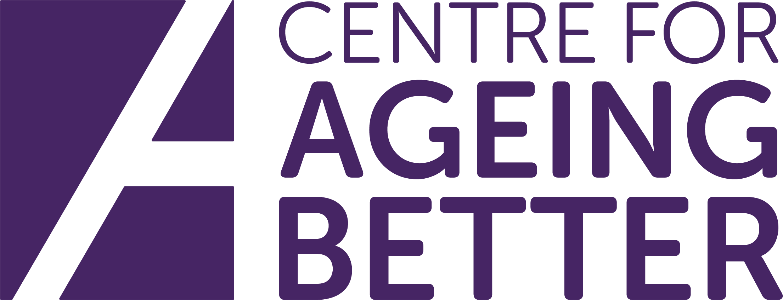 Invitation to Tender for Brand refresh and developmentDeadline for Tender Submissions:5pm Friday 12 JulySupplier QuestionnaireBid ProposalQuality (weighting 70%)Reflecting the requirements set out in the Project Brief, please submit your responses to the following:Experience (weighting 10%)Please highlight your experience of successfully delivering projects of a similar nature, detailing the quality, experience and technical skills of the delivery team who will deliver against this contract (maximum 1,000 words).Stakeholder Engagement (weighting 20%)Please provide details of how you will engage with key stakeholders associated with the project to ensure a successful contract delivery (maximum 1,000 words).Delivery of Outcomes and Objectives (weighting 20%) Please demonstrate how you will deliver against the outcomes and objectives as set out in the Project Brief (maximum 1,000 words).Communications and Performance (weighting 10%)Please demonstrate how you will ensure timely and effective communications with key stakeholders, and how you will manage and monitor performance, throughout the term of the contract (maximum 500 words).Risk Management Analysis (weighting 10%)Please identify the risks to achieving the stated outcomes and objectives and your proposals for mitigating them (maximum 500 words).Price (weighting 30%)Please provide your proposed cost for delivery of the contract. This shall be broken down to show the cost of each individual milestone, the proposed number of days allocated to the contract, the day rates of each allocated staff member, and any applicable expenses. All costs are to be stated exclusive of VAT, and confirmation if VAT is applicable.Total Price for this Tender£											in words 										DeclarationI/We, having read and understood the Invitation to Tender hereby offer to supply the Supplies in accordance with the Project Brief at the stated cost, and that this offer remains valid for a period of ninety (90) days.Duly authorised to submit Tenders for and on behalf of the Company:Name: …………………………………………………………………………Signature: …………………………………………………………………….Date: ………………………………………………………………………….Company: …………………………………………………………………….Telephone: ……………………………………………………………………E-mail: …………………………………………………………………………1Bidder nameInsert details2Registered addressInsert details3Name of person completing the Invitation to TenderInsert details4Telephone numberInsert details5E-mail addressInsert details6Company status (e.g. Ltd, Plc, sole trader, Charity, Community Benefit Society, etc.)Insert details7VAT registration numberInsert details8Company registration number and/or charity numberInsert details9Date of incorporationInsert details10Please attach a latest copy of the Bidder’s latest audited accountsPlease attach a latest copy of the Bidder’s latest audited accounts10Accounts enclosed – Yes/NoAccounts enclosed – Yes/No11Please provide evidence of the following levels of insurance cover:Employer’s liabilityPublic liabilityProfessional indemnityPlease provide evidence of the following levels of insurance cover:Employer’s liabilityPublic liabilityProfessional indemnity11Insurance evidence enclosed – Yes/NoInsurance evidence enclosed – Yes/No12Please provide details of any relevant industry accreditations held by the Bidder.Please provide details of any relevant industry accreditations held by the Bidder.12Insert accreditation detailsInsert accreditation details13Please provide the organisation name, contact details and a brief description of 2 contracts of a similar nature which demonstrate the Bidder’s experience in relation to Ageing Better’s requirements. Any contract award will be subject to a satisfactory reference being provided by one or both of the named companies. Please provide the organisation name, contact details and a brief description of 2 contracts of a similar nature which demonstrate the Bidder’s experience in relation to Ageing Better’s requirements. Any contract award will be subject to a satisfactory reference being provided by one or both of the named companies. 13Insert detailsInsert details